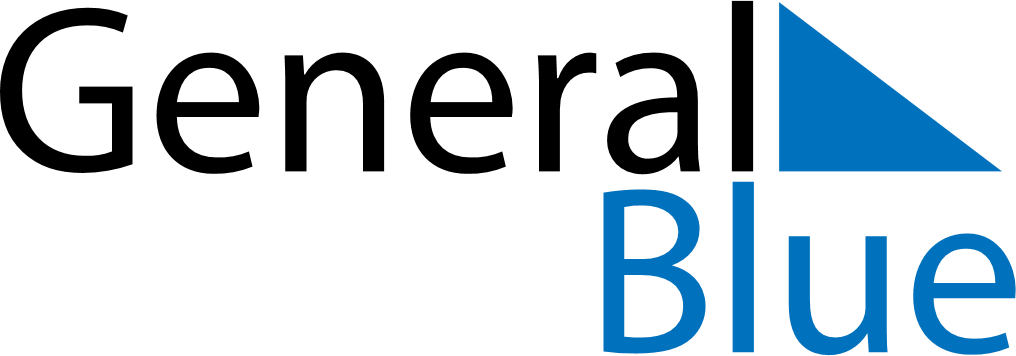 June 2024June 2024June 2024June 2024June 2024June 2024June 2024Imaichi, Tochigi, JapanImaichi, Tochigi, JapanImaichi, Tochigi, JapanImaichi, Tochigi, JapanImaichi, Tochigi, JapanImaichi, Tochigi, JapanImaichi, Tochigi, JapanSundayMondayMondayTuesdayWednesdayThursdayFridaySaturday1Sunrise: 4:23 AMSunset: 6:54 PMDaylight: 14 hours and 30 minutes.23345678Sunrise: 4:23 AMSunset: 6:54 PMDaylight: 14 hours and 31 minutes.Sunrise: 4:23 AMSunset: 6:55 PMDaylight: 14 hours and 32 minutes.Sunrise: 4:23 AMSunset: 6:55 PMDaylight: 14 hours and 32 minutes.Sunrise: 4:23 AMSunset: 6:56 PMDaylight: 14 hours and 33 minutes.Sunrise: 4:22 AMSunset: 6:56 PMDaylight: 14 hours and 34 minutes.Sunrise: 4:22 AMSunset: 6:57 PMDaylight: 14 hours and 34 minutes.Sunrise: 4:22 AMSunset: 6:57 PMDaylight: 14 hours and 35 minutes.Sunrise: 4:22 AMSunset: 6:58 PMDaylight: 14 hours and 36 minutes.910101112131415Sunrise: 4:22 AMSunset: 6:58 PMDaylight: 14 hours and 36 minutes.Sunrise: 4:22 AMSunset: 6:59 PMDaylight: 14 hours and 37 minutes.Sunrise: 4:22 AMSunset: 6:59 PMDaylight: 14 hours and 37 minutes.Sunrise: 4:21 AMSunset: 6:59 PMDaylight: 14 hours and 37 minutes.Sunrise: 4:21 AMSunset: 7:00 PMDaylight: 14 hours and 38 minutes.Sunrise: 4:21 AMSunset: 7:00 PMDaylight: 14 hours and 38 minutes.Sunrise: 4:21 AMSunset: 7:01 PMDaylight: 14 hours and 39 minutes.Sunrise: 4:21 AMSunset: 7:01 PMDaylight: 14 hours and 39 minutes.1617171819202122Sunrise: 4:22 AMSunset: 7:01 PMDaylight: 14 hours and 39 minutes.Sunrise: 4:22 AMSunset: 7:02 PMDaylight: 14 hours and 40 minutes.Sunrise: 4:22 AMSunset: 7:02 PMDaylight: 14 hours and 40 minutes.Sunrise: 4:22 AMSunset: 7:02 PMDaylight: 14 hours and 40 minutes.Sunrise: 4:22 AMSunset: 7:02 PMDaylight: 14 hours and 40 minutes.Sunrise: 4:22 AMSunset: 7:03 PMDaylight: 14 hours and 40 minutes.Sunrise: 4:22 AMSunset: 7:03 PMDaylight: 14 hours and 40 minutes.Sunrise: 4:23 AMSunset: 7:03 PMDaylight: 14 hours and 40 minutes.2324242526272829Sunrise: 4:23 AMSunset: 7:03 PMDaylight: 14 hours and 40 minutes.Sunrise: 4:23 AMSunset: 7:03 PMDaylight: 14 hours and 40 minutes.Sunrise: 4:23 AMSunset: 7:03 PMDaylight: 14 hours and 40 minutes.Sunrise: 4:23 AMSunset: 7:03 PMDaylight: 14 hours and 40 minutes.Sunrise: 4:24 AMSunset: 7:04 PMDaylight: 14 hours and 39 minutes.Sunrise: 4:24 AMSunset: 7:04 PMDaylight: 14 hours and 39 minutes.Sunrise: 4:24 AMSunset: 7:04 PMDaylight: 14 hours and 39 minutes.Sunrise: 4:25 AMSunset: 7:04 PMDaylight: 14 hours and 38 minutes.30Sunrise: 4:25 AMSunset: 7:04 PMDaylight: 14 hours and 38 minutes.